J. Victor Villarreal Medina – Industrial designervictor@3cats-studios.net | Portfolio: http://www.behance.net/neko_designer | Cell: +52 1 811-572-3763AboutHands on, creative, high-energy designer, with 6 years of mechanical design. Passionate about translating people’s ideas into working products. Eye for detail and troubleshooting. I’m a quick learner who likes to work outside of my fields of expertise. ExperienceREACTIMEX | Mechanical Designer | 2011.03 – Present | http://www.reactimex.comWorked alongside a team of chemical engineers to design, prototype and build a series of reactors that turn organic garbage into diesel. https://www.behance.net/gallery/15438081/Chemical-reactorsDesigned several test beds for proof of concept of the technology.Worked alongside foundries and milling workshops to deliver high precision parts for the project.CEDIM | Instructor | 2010.01 – 2011.12 | http://cedim.mxInstructor for the Industrial Design and Architecture departments teaching modeling, drawing and rendering techniques on Rhino, SolidWorks, 3D Max and AutoCAD. Served as thesis advisor and guided students working on design competitions.Designed and taught a summer course on cartoon character design.3Cats Studios | Owner and Designer | 2007.04 – 2011.12 | http://3cats-studios.netDeveloped web strategies for various local companies.Conceptualized designs for office spaces and furniture.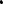 Generated 3D architectural renderings and animations for various architectural firms.Created interactive museum exhibits and displays.SkillsDesignReverse engineering, 3D modeling, rendering, model making, sketching, conceptual design, design thinking, research and development, continuous improvement, GD&T.SoftwareAdvanced: Alias, Rhinoceros, Inventor, SolidWorks, AutoCAD, Illustrator, PhotoshopIntermediate: Keyshot, V-Ray, Flash, Zbrush, NX.LanguagesSpanish: Native language, English: Fluent speakerEducationInstituto Tecnológico y Estudios Superiores de Monterrey - Campus Monterrey | 2002.08 – 2006.12Bachelor of Industrial DesignCEDIM | 2010.06Summer Stars course – Product design with Branko Lukic from NONOBJECTCEDIM | 2011.06Summer Stars course – Reverse engineering with Gaston Bonaudi